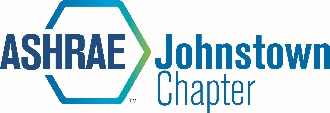 PRESIDENTKevin WalkerH.F. Lenz Company1407 Scalp Avenue	Johnstown, PA 15904(814) 269-9300VICE PRESIDENTMEMBERSHIP PROMOTIONLuke ShumakerH.F. Lenz Company1407 Scalp Avenue	Johnstown, PA 15904(814) 269-9300SECRETARYAmanda CronauerH.F. Lenz Company1407 Scalp Avenue	Johnstown, PA 15904(814) 269-9300TREASURERReuben McClellandH.F. Lenz Company1407 Scalp Avenue	Johnstown, PA 15904(814) 269-9300RESEARCH PROMOTION CHAIRChris AlbrightEast Hills Engineering Assoc.541 Main StreetWindber, PA 15963(814) 467-6877 STUDENT ACTIVITIESCory EberhartTrane, Maryland-Pennsylvania(814) 266-3020STUDENT ACTIVITIES CO-CHAIRSean TraboldH.F. Lenz Company1407 Scalp AvenueJohnstown, PA 15904(814) 269-9300TECHNOLOGY TRANSFERKyle KovalEast Hills Engineering Assoc.541 Main StreetWindber, PA 15963(814) 467-6877 HISTORIANJohn WeilandH.F. Lenz Company1407 Scalp Avenue	Johnstown, PA 15904(814) 269-9300NEWSLETTER EDITORDave AndersonH.F. Lenz Company1407 Scalp Avenue	Johnstown, PA 15904(814) 269-9300WEBPAGE EDITORDave AndersonH.F. Lenz Company1407 Scalp Avenue	Johnstown, PA 15904(814) 269-9300YOUNG ENGINEERS IN ASHRAELuke ShumakerH.F. Lenz Company1407 Scalp Avenue	Johnstown, PA 15904(814) 269-9300GRASSROOTS GOVT ACTIVITIESJustin KalanishH.F. Lenz Company1407 Scalp Avenue	Johnstown, PA 15904(814) 269-9300BOGPaul PetrilliTom Sobieski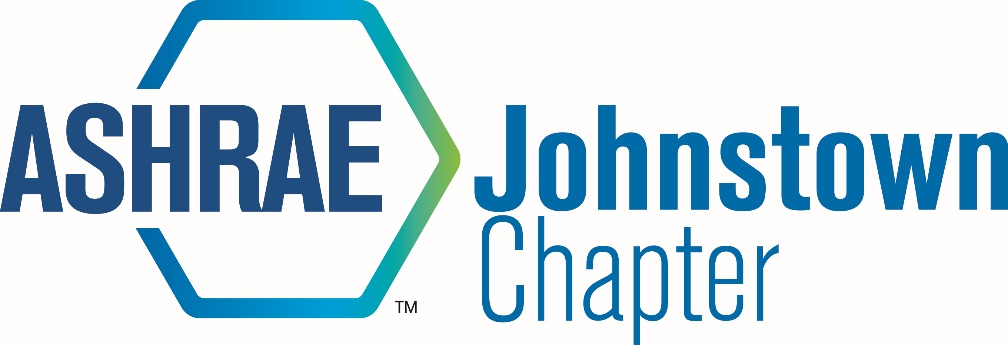 2016-2017 EXPENSE VOUCHERNATURE OF EXPENSE:						AMOUNT CLAIMEDSend this form to the President for his/her signature.All vouchers must be accompanied by original bills received and approved by President.TO:JOHNSTOWN TREASURERReuben McClellandDATE:PAY TO:ADDRESS:$0.00$0.00$0.00$0.00$0.00$0.00$0.00$0.00$0.00$0.00TOTAL PAYMENT REQUEST	$   0.00After entering all claim amounts, right-click on the Total Amount and click on the "Update Field" line and your total will add automaticallyAfter entering all claim amounts, right-click on the Total Amount and click on the "Update Field" line and your total will add automaticallyAfter entering all claim amounts, right-click on the Total Amount and click on the "Update Field" line and your total will add automaticallyPRESIDENT:DATE:(Signature)APPROVED FORDATE:PAYMENT:Treasurer (signature)